UNIVERSIDADE FEDERAL DE SERGIPE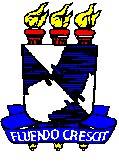 PRÓ-REITORIA DE GRADUAÇÃODEPARTAMENTO DE LICENCIATURAS E BACHARELADOSDIVISÃO DE PROGRAMASDECLARAÇÃO DE FREQUÊNCIA DE MONITORIAATIVIDADES REALIZADAS PELO(A) MONITOR(A)Monitor(a):Matrícula do(a) monitor(a):Matrícula do(a) monitor(a):Matrícula do(a) monitor(a):Matrícula do(a) monitor(a):Matrícula do(a) monitor(a):Professor(a) orientador(a):Professor(a) orientador(a):Professor(a) orientador(a):Professor(a) orientador(a):Professor(a) orientador(a):Disciplina(s):Disciplina(s):Centro/Campus:Centro/Campus:Centro/Campus:Mês/Ano:Mês/Ano:Departamento/Núcleo:Departamento/Núcleo:Departamento/Núcleo:Departamento/Núcleo:Frequência %:Frequência %:EmAssinatura do(a) Chefe do DepartamentoAssinatura do(a) Professor(a) Orientador(a)